Pokoloruj obrazek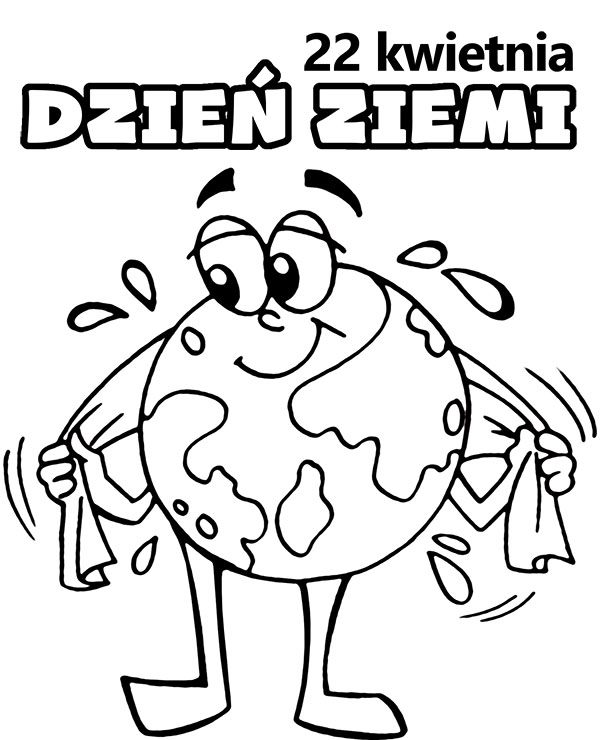 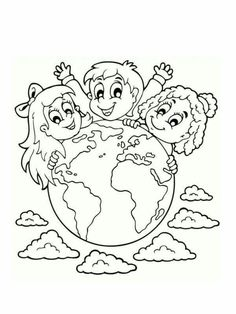 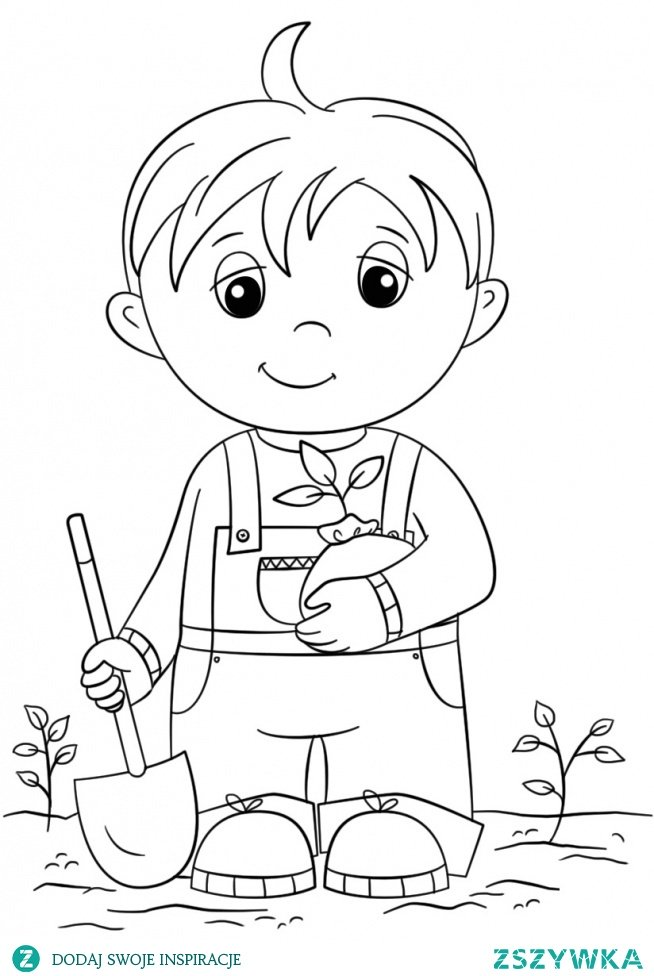 Rozwiąż krzyżówkę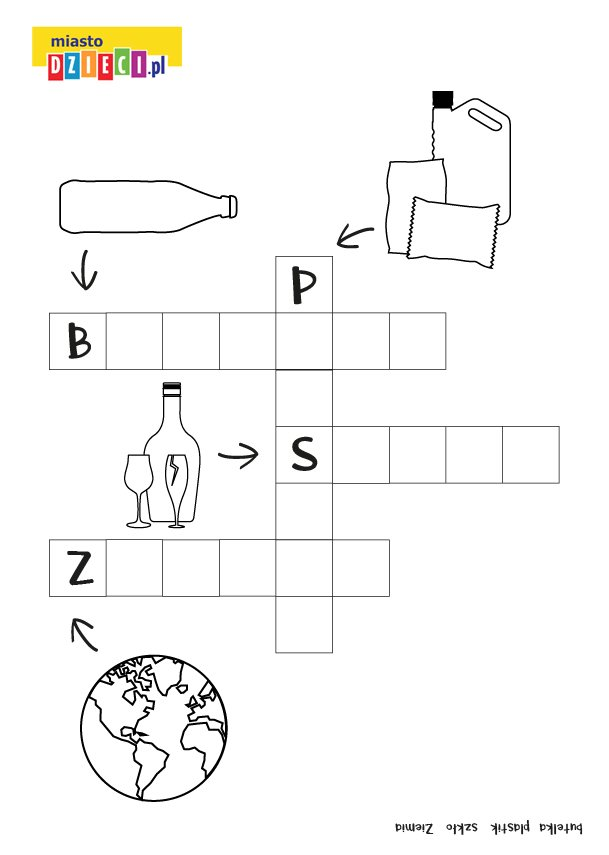 Wykonaj razem z mamą pracę plastyczną z recyklinguKwiaty w wazonieMateriały potrzebnePlastikowa buteleczka po jogurcie, kolorowe nakrętki, zielone słomki, papier, klej na ciepłoWykonaniePoproś mamę aby przecięła wzdłuż butelkę z jogurtu.Potem ostrożnie razem z mamą używając gorącego kleju przyklej buteleczkę, korki i rurki do papieru tworząc obraz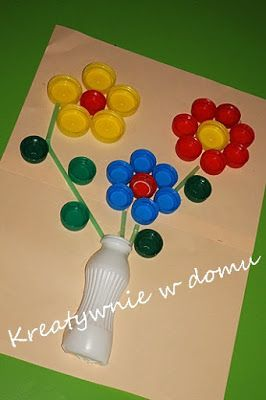 Łódki z nakrętekPotrzebne będą: -   nakrętki z butelek, -   wykałaczka, -   plastelina,   -kolorowy papier,  -  nożyczkiWykonanieWytnij z papieru trójkąt. To będzie żagiel  naszej łódeczki.Potem przebij go wykałaczką tak jak na obrazku. Powstały żagiel przymocuj do korka za pomocą plasteliny.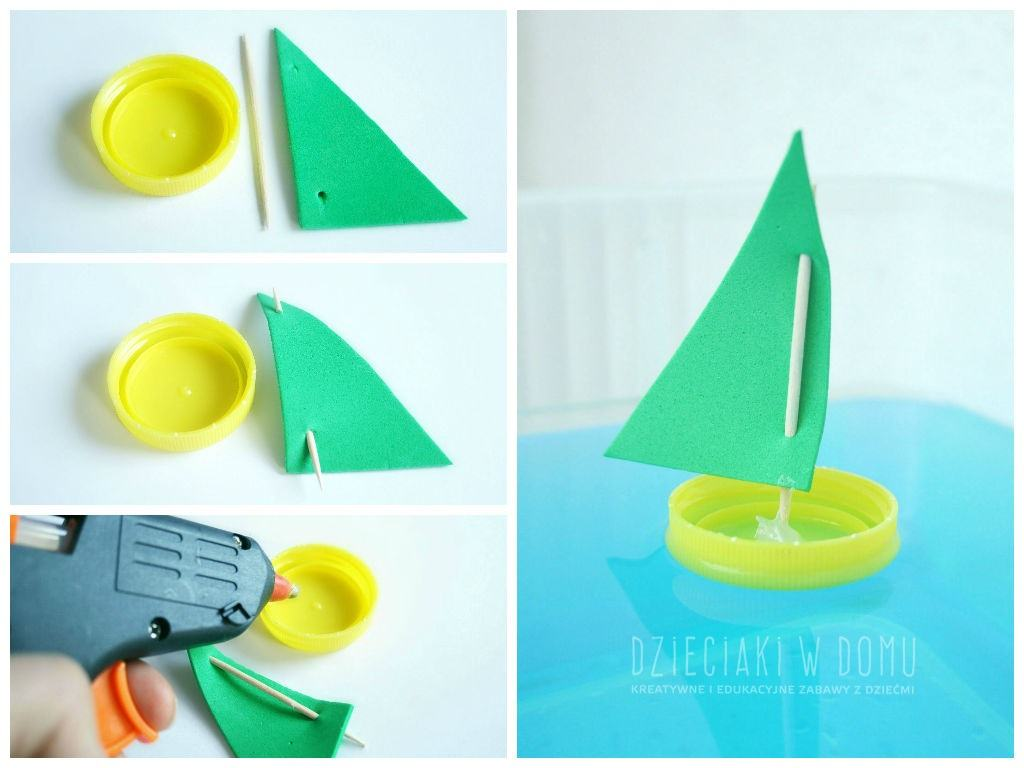 A teraz do zabawy poproś tatęWąż z nakrętekMateriały potrzebne:-nakrętki - duża ilość -sznurek- śrubokręt (ten nielubiany i nieużywany) i świeczka do wypalenia dziurek na środku nakrętki - nakrętka z dzióbkiem -  oczy - ale też można je samemu namalować :)Wykonanie:Poproś tatę aby za pomocą śrubokręta zrobił dziurki w korkach.Twoje zadanie polega na nawleczeniu korków na sznurek. Na końcu umieść korek z dzióbkiem ( to główka węża) . Na końcu pomaluj oczy.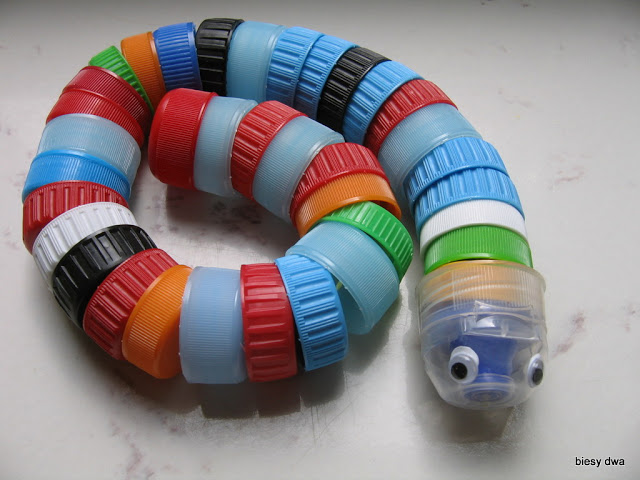 